Календарный учебный график на 2020– 2021 учебный год                                         УТВЕРЖДАЮДиректор ГПОУ «Мариинский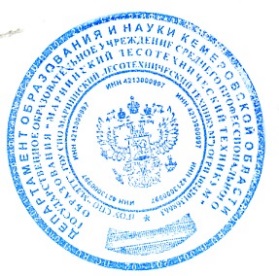 политехнический техникум Н.Н.Кожемяко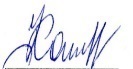  Приказ №   от «   » августа 2020ОГЛАСОВАНОЗам.директора по учебной работе              Н.И Подберезина                 Зам.директора по учебно-производственной работе                                                                                                             В.Ф.БахаревГруппа Группа Группа сентябрьсентябрьсентябрьсентябрьсентябрьсентябрьсентябрьоктябрьоктябрьоктябрьоктябрьоктябрьоктябрьноябрьноябрьноябрьноябрьноябрьдекабрьдекабрьдекабрьдекабрьдекабрьдекабрьдекабрьянварьянварьянварьянварьфевральфевральфевральфевральфевральмартмартмартмартмартмартмартапрельапрельапрельапрельмаймаймаймаймаймайиюньиюньиюньиюньиюньиюльиюльиюльиюльиюльиюльиюльавгуставгуставгуставгустГруппа Группа Группа 31071414212128051212191926020909172330300714142128041119250108081522010808151522290512192603031010182431071421280505121219260209172330Группа Группа Группа 06132020272704111919252501081515222906061320202703101824310714142128071414212128041119250209091717233006132027041111191419142501081522291 КУРС1 КУРС1 КУРС1 КУРС1 КУРС1 КУРС1 КУРС1 КУРС1 КУРС1 КУРС1 КУРС1 КУРС1 КУРС1 КУРС1 КУРС1 КУРС1 КУРС1 КУРС1 КУРС1 КУРС1 КУРС1 КУРС1 КУРС1 КУРС1 КУРС1 КУРС1 КУРС1 КУРС1 КУРС1 КУРС1 КУРС1 КУРС1 КУРС1 КУРС1 КУРС1 КУРС1 КУРС1 КУРС1 КУРС1 КУРС1 КУРС1 КУРС1 КУРС1 КУРС1 КУРС1 КУРС1 КУРС1 КУРС1 КУРС1 КУРС1 КУРС1 КУРС1 КУРС1 КУРС1 КУРС1 КУРС1 КУРС1 КУРС1 КУРС1 КУРС1 КУРС1 КУРС1 КУРС1 КУРС1 КУРС1 КУРС1 КУРС1 КУРС1 КУРС1 КУРСТЛ 20ТЛ 20ТЛ 2017ккЭ22ЭккккккккккккТЛ 20ТЛ 20ТЛ 2017кк22ЭЭккккккккккккТД 20ТД 20ТД 2017кк22ЭЭккккккккккккТЭ 20ТЭ 20ТЭ 2017кк22ЭЭккккккккккккТА 20ТА 20ТА 2017ккЭ22ЭккккккккккккТА 20ТА 20ТА 2017кк22ЭЭккккккккккккТВ 20ТВ 20ТВ 2017кк22ЭЭккккккккккккПД20ПД20ПД2017кк22ЭЭккккккккккккПК20ПК20ПК2017кк22ЭЭккккккккккккИС 20ИС 20ИС 2017ккЭ22ЭккккккккккккИС 20ИС 20ИС 2017кк22ЭЭккккккккккккТУР 20ТУР 20ТУР 2017кк22ЭЭкккккккккккк2 КУРС2 КУРС2 КУРС2 КУРС2 КУРС2 КУРС2 КУРС2 КУРС2 КУРС2 КУРС2 КУРС2 КУРС2 КУРС2 КУРС2 КУРС2 КУРС2 КУРС2 КУРС2 КУРС2 КУРС2 КУРС2 КУРС2 КУРС2 КУРС2 КУРС2 КУРС2 КУРС2 КУРС2 КУРС2 КУРС2 КУРС2 КУРС2 КУРС2 КУРС2 КУРС2 КУРС2 КУРС2 КУРС2 КУРС2 КУРС2 КУРС2 КУРС2 КУРС2 КУРС2 КУРС2 КУРС2 КУРС2 КУРС2 КУРС2 КУРС2 КУРС2 КУРС2 КУРС2 КУРС2 КУРС2 КУРС2 КУРС2 КУРС2 КУРС2 КУРС2 КУРС2 КУРС2 КУРС2 КУРС2 КУРС2 КУРС2 КУРС2 КУРС2 КУРС2 КУРСТЛ 19ТЛ 19ТЛ 1916кк16УП    01.01УП    01.01УП    01.01УП    01.01УП    01.01УП    01.01УП    01.01УП    01.01УП    01.01УП    01.01ЭЭкккккккккккТЛ 19ТЛ 19ТЛ 1916кк16УП    01.01УП    01.01УП    01.01УП    01.01УП    01.01УП    01.01УП    01.01УП    01.01УП    01.01УП    01.01ЭккккккккккккТД 19ТД 19ТД 1914кк21УП    01.01УП    01.01УП    01.01УП    01.01УП    01.01ЭЭкккккккккккТД 19ТД 19ТД 1914кк21УП    01.01УП    01.01УП    01.01УП    01.01УП    01.01ЭккккккккккккТЭ 19ТЭ 19ТЭ 1917кк18,5УП    01.01УП    01.01ПП    01.01ПП    01.01ЭккккккккккккТЭ 19ТЭ 19ТЭ 1917кк18,5УП    01.01УП    01.01ПП    01.01ПП    01.01ЭЭккккккккккккТА  19ТА  19ТА  1916Экк20УП 01.01УП 01.01УП 01.01ЭккккккккккккТА  19ТА  19ТА  1916кк20УП 01.01УП 01.01УП 01.01ЭЭккккккккккккТВ 19ТВ 19ТВ 1916кк20УП 04.01ПП 04.01ПП 04.01ПП 04.01ЭккккккккккккТВ 19ТВ 19ТВ 1916кк20УП 04.01ПП 04.01ПП 04.01ПП 04.01кккккккккккккТВ 29ТВ 29ТВ 2916кк20УП 04.01ПП 04.01ПП 04.01ПП 04.01ЭккккккккккккТВ 29ТВ 29ТВ 2916кк20УП 04.01ПП 04.01ПП 04.01ПП 04.01кккккккккккккТП 19ТП 19ТП 1915УП 01.01 УП 01.01 УП 01.01кк13УП 02.01УП 02.01УП 02.01УП 02.01УП 02.01ПП 01.01ПП 01.01ПП 01.01ПП 01.01ПП 02.01ПП 02.01ПП 02.01ЭккккккккккккИС 19ИС 19ИС 1917кк23ЭЭкккккккккккИС 19ИС 19ИС 1917кк23ЭккккккккккккТУР 19ТУР 19ТУР 1914УП.01.01УП.02.01УП.02.01Э15УП.01.01УП.03.01УП.03.01УП.03.01УП.03.01ПП.03.02ПП.03.02ПП.02.01ПП.02.01ПП.0301ЭЭкккккккккккТУР 19ТУР 19ТУР 1914УП.01.01УП.02.01УП.02.0115УП.01.01УП.03.01УП.03.01УП.03.01ПП.03.02ПП.03.02ПП.03.02ПП.02.01ПП.02.01ПП.03.01ЭЭкккккккккккк3 КУРС3 КУРС3 КУРС3 КУРС3 КУРС3 КУРС3 КУРС3 КУРС3 КУРС3 КУРС3 КУРС3 КУРС3 КУРС3 КУРС3 КУРС3 КУРС3 КУРС3 КУРС3 КУРС3 КУРС3 КУРС3 КУРС3 КУРС3 КУРС3 КУРС3 КУРС3 КУРС3 КУРС3 КУРС3 КУРС3 КУРС3 КУРС3 КУРС3 КУРС3 КУРС3 КУРС3 КУРС3 КУРС3 КУРС3 КУРС3 КУРС3 КУРС3 КУРС3 КУРС3 КУРС3 КУРС3 КУРС3 КУРС3 КУРС3 КУРС3 КУРС3 КУРС3 КУРС3 КУРС3 КУРС3 КУРС3 КУРС3 КУРС3 КУРС3 КУРС3 КУРС3 КУРС3 КУРС3 КУРС3 КУРС3 КУРС3 КУРС3 КУРС3 КУРС3 КУРСТЛ 18ТЛ 18ТЛ 1816кк16УП 02.01УП 02.01УП 02.01УП 04.01УП 04.01УП 04.01ПП 02.01ПП 02.01ПП 02.01ПП 04.01ЭЭкккккккккккТЛ 18ТЛ 18ТЛ 1816кк16УП 02.01УП 02.01УП 02.01УП 04.01УП 04.01УП 04.01ПП 02.01ПП 02.01ПП 02.01ПП 04.01ЭккккккккккккТД 18ТД 18ТД 1815УП 01.02УП 01.02УП 01.02ккУП 01.02УП 01.02Э12УП 01.02УП 01.02УП 01.02УП 03.01УП 03.01ПП 01.01ПП 01.01ПП 03.01ПП 03.01ПП 01.01ПП 03.01ЭкккккккккккТД 18ТД 18ТД 1815УП 01.02УП 01.02УП 01.02ккУП 01.02УП 01.0212УП 01.02УП 01.02УП 03.01УП 03.01ПП 01.01ПП 01.01ПП 01.01ПП 03.01ПП 03.01ПП 03.01ПП 01.01ЭЭкккккккккккТЭ 18ТЭ 18ТЭ 1813кк19УП 04.01УП 04.01УП 04.01УП 04.02УП 04.02УП 04.02УП 04.03УП 04.03ПП 04.01ПП 02.01ПП 04.01ЭкккккккккккТА 18ТА 18ТА 1816кк14УП 01.04УП 01.04УП 03.01УП 03.01УП 03.01ПП 01.01ПП 01.01ПП 01.01ПП 01.01ПП 01.01ПП 03.01ПП 03.01ЭккккккккккккТА 28ТА 28ТА 2816кк14УП 01.04УП 01.04УП 03.01УП 03.01УП 03.01ПП 01.01ПП 01.01ПП 01.01ПП 01.01ПП 01.01ПП 03.01ПП 03.01ЭккккккккккккТВ 18ТВ 18ТВ 1812УП 03.01ЭЭкк10УП 01.01УП.02.01УП.02.01ПП 01.01ПП 01.01ПП 01.01ПП 02.01ПП.03.01ЭППППППДДДДГГккккккккккккТВ 18ТВ 18ТВ 1812УП 03.01кк10УП.01.01УП.02.01ПП.01.01ПП.01.01ПП 01.01ПП 01.01ПП.02.01ПП.03.01ЭЭППППППДДДДГГккккккккккккТП 18ТП 18ТП 189УП 03.01УП 03.01УП 03.01УП 03.01УП 03.01ПП 03.01ПП 03.01ПП 03.01ПП 03.01ПП 03.01Экк20УП 04.01УП 08.01ПП 04.01ПП 08.01ЭкккккккккккИС 18ИС 18ИС 1811УП  03.01УП  03.01УП  03.01УП  03.01УП  03.01ПП  03.01ПП  03.01ПП  03.01ПП  03.01ккЭЭ17УП 01.01УП 01.01УП.01.01ПП 01.01ПП 01.01ПП.01.01кккккккккккИС 18ИС 18ИС 1811УП  03.01УП  03.01УП  03.01УП  03.01УП  03.01ПП  03.01ПП  03.01ПП  03.01ПП  03.01ккЭ17УП. 01.01УП 01.01УП 01.01ПП01.01ПП 01.01ПП 01.01Эккккккккккк4 КУРС4 КУРС4 КУРС4 КУРС4 КУРС4 КУРС4 КУРС4 КУРС4 КУРС4 КУРС4 КУРС4 КУРС4 КУРС4 КУРС4 КУРС4 КУРС4 КУРС4 КУРС4 КУРС4 КУРС4 КУРС4 КУРС4 КУРС4 КУРС4 КУРС4 КУРС4 КУРС4 КУРС4 КУРС4 КУРС4 КУРС4 КУРС4 КУРС4 КУРС4 КУРС4 КУРС4 КУРС4 КУРС4 КУРС4 КУРС4 КУРС4 КУРС4 КУРС4 КУРС4 КУРС4 КУРС4 КУРС4 КУРС4 КУРС4 КУРС4 КУРС4 КУРС4 КУРС4 КУРС4 КУРС4 КУРС4 КУРС4 КУРС4 КУРС4 КУРС4 КУРС4 КУРС4 КУРС4 КУРС4 КУРС4 КУРС4 КУРС4 КУРС4 КУРС4 КУРСТЛ 17ТЛ 17ТЛ 179УП.03.01ПП 01.01ПП 01.01ПП 01.01ПП 01.01ПП 01.01ПП 01.01ПП 01.01ПП 01.01ПП 01.01кк8ПП 01.01ПП 01.01ПП 01.01ПП 01.01ПП 01.01ПП 01.01ПП 03.01ЭЭППППППДДДДГГ************ТД 17ТД 17ТД 171010УП.02.01УП.02.01УП 03.01ПП 03.01ПП 03.01ПП 03.01ПП 03.01ПП 03.01ПП 03.01Экк7ПП 02.01ПП.03.01ПП.03.01ПП.03.01ПП.03.01ПП.03.01ПП 03.01ПП.03.01ЭППППППДДДДГГ************ТЭ 17ТЭ 17ТЭ 1799ПП 02.01ПП 02.01ПП 02.01ПП 02.01ПП 02.01ПП 02.01ПП 02.01ПП 02.01ПП 02.01ПП 02.01ПП.04.01ккПП.04.01Э9УП.03.01ПП.03.01ЭППППППДДДДГГ************ТЭ 17ТЭ 17ТЭ 1799ПП 02.01ПП 02.01ПП 02.01ПП 02.01ПП 02.01ПП 02.01ПП 02.01ПП 02.01ПП 02.01ПП 02.01ПП.04.01ккПП.04.019УП.03.01ПП.03.01ЭЭППППППДДДДГГ************ТА 17ТА 17ТА 171010ПП.01.01ПП.01.01ПП.01.01ПП.01.01ПП.01.01ПП.01.01ПП.01.01ПП.01.01ПП.01.01ПП.01.01ккПП.01.01ПП.03.01ПП.03.01Э7УП.07.01ПП.0701ЭППППППДДДДГГ************ТП 17ТП 17ТП 1712УП.06.01УП 05.01УП 05.01ПП.06.01ПП 05.01ПП 05.01Экк11УП.07.01ПП 07.01ЭППППППДДДДГГ************ИС 17ИС 17ИС 1712УП.02.01УП.02.01УП.02.01ПП.02.01ПП.02.01ПП.02.01ПП.02.01ккЭ4ПП.02.01ПП.02.01ПП.02.01ПП.02.01ПП.02.01ПП.02.01ПП.02.01ПП.02.01ПП.02.01ПП.02.01ЭППППППДДДДГГ************ПК 17ПК 17ПК 1713УП.04УП.04УП.04ПП.04ПП.04ПП.04ккПП.04ПП.04ПП.044УП.05УП.05УП.05УП.05УП.05УП.05ПП.05ПП.05ПП.05ПП.05ПП.05ПП.05ПП.05ПП.05ПП.05ЭГГкк*************КККаникулыКаникулыКаникулыКаникулыЭЭСессияСессияСессияСессияУУУчебная практикаУчебная практикаУчебная практикаУчебная практикаУчебная практикаУчебная практикаУчебная практикаУчебная практикаППППроизводственная практикаПроизводственная практикаПроизводственная практикаПроизводственная практикаПроизводственная практикаПроизводственная практикаПроизводственная практикаПроизводственная практикаПроизводственная практикаДДДипломДипломДипломГГПодготовка к дипломуПодготовка к дипломуПодготовка к дипломуПодготовка к дипломуПодготовка к дипломуПодготовка к дипломуПодготовка к дипломуПодготовка к дипломуПППреддипломная практикаПреддипломная практикаПреддипломная практикаПреддипломная практикаПреддипломная практикаПреддипломная практикаПреддипломная практикаПреддипломная практикаПреддипломная практикаТеоретическиезанятия 1 семестрТеоретическиезанятия 1 семестрТеоретическиезанятия 1 семестрТеоретическиезанятия 1 семестрТеоретическиезанятия 1 семестрТеоретическиезанятия 1 семестрТеоретическиезанятия 1 семестрТеоретическиезанятия 1 семестрТеоретическиезанятия 2 семестрТеоретическиезанятия 2 семестрТеоретическиезанятия 2 семестрТеоретическиезанятия 2 семестрТеоретическиезанятия 2 семестрТеоретическиезанятия 2 семестрТеоретическиезанятия 2 семестрТеоретическиезанятия 2 семестр